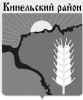 Собрание представителеймуниципального района КинельскийСамарской областиРЕШЕНИЕ№ 120 								19 августа 2021г.«Об утверждении Порядка определения начального размера платы по договору на размещение нестационарного  торгового объекта на землях или земельных участках, находящихся  в муниципальной собственности муниципального района Кинельский Самарской области или в неразграниченной государственной собственности, заключаемому по итогам  аукциона в  муниципальном районе Кинельский Самарской области».             В соответствии  с Федеральным законом Российской Федерации от 06 октября 2003года  № 131-ФЗ «Об общих принципах организации местного самоуправления в Российской Федерации»,  Федеральным законом Российской Федерации от 29 июля 1998года  № 135-ФЗ «Об оценочной деятельности в  Российской Федерации»,  постановлением Правительства Самарской области от 02.08. 2016 года № 426 «О реализации отдельных полномочий в области государственного регулирования торговой деятельности», постановлением Правительства Самарской области от 27 марта  2020 г. № 199 «О внесении изменений в постановление Правительства  Самарской области от 02.08.2016  № 426 «О реализации отдельных полномочий в области государственного регулирования торговой деятельности», руководствуясь Уставом муниципального района Кинельский Самарской области, Собрание представителей муниципального района Кинельскийрешило:Утвердить  прилагаемый Порядок определения  начального размера платы по договору на размещение нестационарного торгового объекта на землях или земельных участках, находящихся  в муниципальной собственности муниципального района Кинельский Самарской области или в неразграниченной государственной собственности, заключаемому по итогам  аукциона в  муниципальном районе Кинельский Самарской области».Признать  утратившим силу решение  Собрания представителей     муниципального района  Кинельский Самарской области от  23 марта 2017 года №142 «Об утверждении порядка определения размера платы по договору на размещение нестационарного торгового объекта на землях или земельных участках, находящихся в государственной собственности, заключаемому по итогам аукциона».            3. Опубликовать настоящее решение в газете «Междуречье» и  на официальном сайте администрации муниципального района Кинельский в информационно-телекоммуникационной сети Интернет (kinel.ru) в подразделе «Нормативные правовые акты» раздела «Документы».  4. Настоящее решение вступает в силу после его официального опубликования.	
Глава муниципального района Кинельский                                    		          Ю.Н. ЖидковПредседатель Собранияпредставителей  муниципальногорайона Кинельский                                                            Ю. Д. Плотников                                                                    Приложение к решению Собрания представителей муниципального района Кинельский№ 120 от  19 августа 2021г  «Порядок определения начального размера платы по договору на размещение нестационарного  торгового объекта на землях или земельных участках, находящихся  в муниципальной собственности муниципального района Кинельский Самарской области или в неразграниченной государственной собственности, заключаемому по итогам  аукциона в  муниципальном районе Кинельский Самарской области».Общие положения          1.1.  Настоящий Порядок определения начального размера платы по договору на размещение нестационарного торгового объекта на землях или земельных участках, находящихся  в муниципальной собственности муниципального района Кинельский Самарской области или в неразграниченной государственной собственности, заключаемому по итогам  аукциона  на территории муниципального района Кинельский Самарской области разработан в соответствии с Федеральным законом Российской Федерации от 06 октября 2003года  № 131-ФЗ «Об общих принципах организации местного самоуправления в Российской Федерации», Федеральным законом Российской Федерации от 29 июля 1998года  № 135-ФЗ «Об оценочной деятельности в  Российской Федерации» постановлением Правительства Самарской области от 02.08. 2016 года № 426 «О реализации отдельных полномочий в области государственного регулирования торговой деятельности», постановлением Правительства Самарской области от 27 марта  2020 г. № 199 «О внесении изменений в постановление Правительства  Самарской области от 02.08.2016  № 426 «О реализации отдельных полномочий в области государственного регулирования торговой деятельности», Уставом муниципального района Кинельский Самарской области.     1.2. Для целей настоящего Порядка используются следующие  термины  и определения:- нестационарный торговый объект (далее – НТО) – торговый объект, представляющий собой временное сооружение или временную конструкцию, не связанные прочно с земельным участком вне зависимости от наличия или отсутствия подключения (технологического присоединения) к сетям инженерно – технического обеспечения, в том числе передвижное сооружение;- сезонный нестационарный торговый объект – торговый объект, размещаемый на весенне - осенний период на срок, не более 6 месяцев, для осуществления торговли, организации общественного питания, предоставления услуг;  - земли или земельные участки - земли или земельные участки, находящиеся  в муниципальной собственности муниципального района Кинельский Самарской области или в неразграниченной государственной собственности;- договор на размещение нестационарного торгового объекта – договор на размещение нестационарного торгового объекта, заключаемый в целях использования земель или земельных участков, находящихся в государственной или муниципальной собственности, для размещения нестационарных торговых объектов без предоставления данных земельных участков и установления в отношении них сервитута;- аукцион – аукцион на право заключения договора на размещение нестационарного торгового объекта на территории муниципального района Кинельский Самарской области.- заказчик -  лицо (физическое или юридическое), заинтересованное в определении стоимости указанного объекта оценки.2. Порядок определения начального размера платы по договору на размещение нестационарного торгового объекта на землях или земельных участках, находящихся  в муниципальной собственности муниципального района Кинельский Самарской области или в неразграниченной государственной собственности, заключаемому по итогам  аукциона в  муниципальном районе Кинельский Самарской области».2.1.  Настоящий  Порядок устанавливает способ определения начального размера платы по договору на размещение нестационарного торгового объекта на землях или земельных участках, находящихся  в муниципальной собственности муниципального района Кинельский Самарской области или в неразграниченной государственной собственности, заключаемому по итогам  аукциона в  муниципальном районе Кинельский Самарской области (далее – начальный размер платы).2.2.  Начальный размер платы считается равным рыночной стоимости платы по договору на размещение НТО в месте размещения такого объекта согласно схеме размещения НТО  муниципального района Кинельский Самарской области, определяемой на основании отчета об оценке, составленного по результатам определения стоимости указанного объекта оценки в соответствии с законодательством, регулирующим оценочную деятельность в Российской Федерации. Основанием для проведения оценки является договор на проведение оценки, заключенный заказчиком с оценщиком. Расходы, связанные с определением стоимости указанного объекта оценки, возмещает заказчик. В отношении сезонного НТО начальный размер платы определяется за весь период использования такого НТО в течение сезона. В отношении иных НТО начальный размер платы определяется из расчета его применения за год использования НТО;2.3. Изменение способа определения начального размера платы, заключаемому по итогам аукциона, допускается не чаще 1 раза в год и предусматривается  решением Собрания представителей муниципального района Кинельский.                             